4.5" Frameless Ceiling Speaker (3W-6W)                                                         
FCS-705N                                                                                                                                                                                                                                                                                                                                                                                                                                           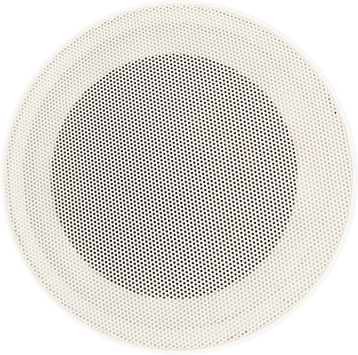 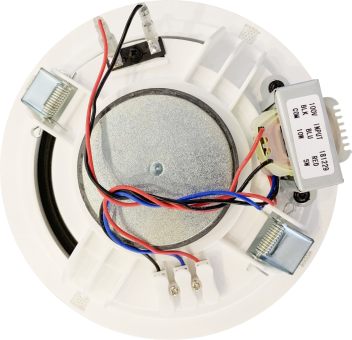 Feature:Commercial ceiling speaker with transformer. 4.5” ceiling speaker for BGM and PA system use.Compact size consistent with spot lighting and architectural design.Ideal for school, office, hotel and airport background music system.Rated power output 3W-6W at 100V.5" full range paper driver unit.Line input 100V or 70V.ABS enclosure and metal grille in white.In-ceiling quick installation by spring clip.Specification:Frequency Response VS SPL: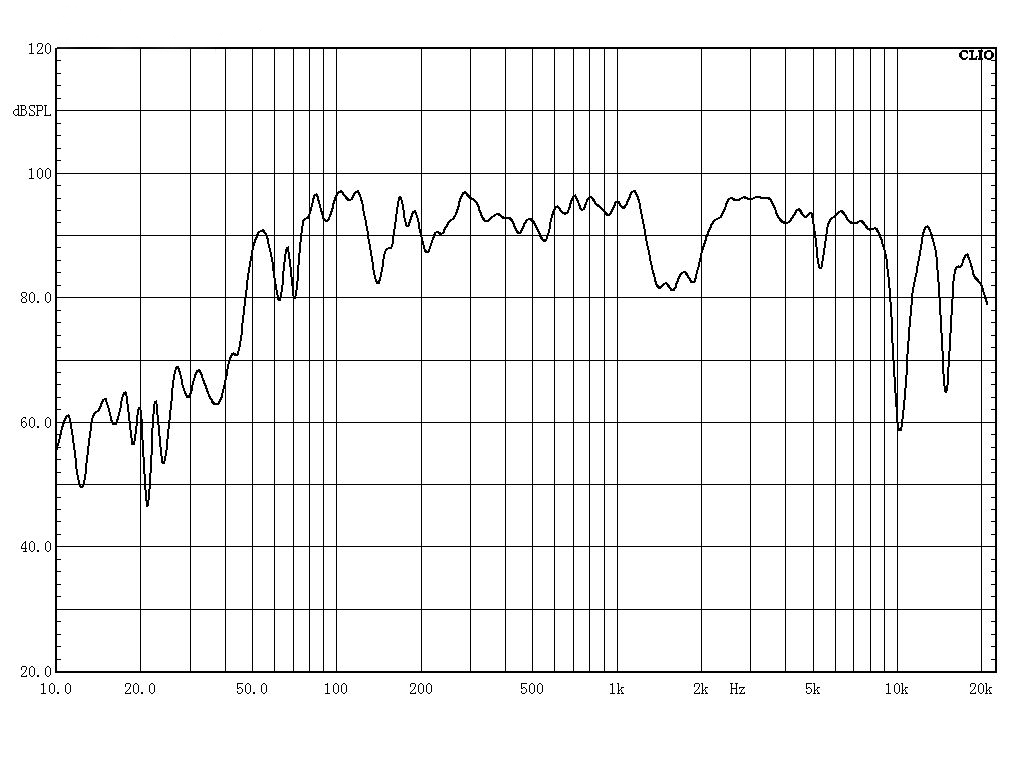 ModelFCS-705NDescription4.5” Ceiling Speaker Rated Power Output3W-6WLine Input100V or 70VFrequency Response120Hz-18KHzSPL(@1W/m)92dB ±3dbSpeaker Unit4.5” full range paper coneCutout Size148mmDimension160D)×56(H)mmMaterialABS enclosure and metal grille in whiteMounting WayIn-ceiling spring clip quick installationWeight0.42kg